Industrial Grade Isolated USB ConverterUSB TO RS232/485/TTLStable Transmission | Multiple Devices Applicable | Multi-OS Compatible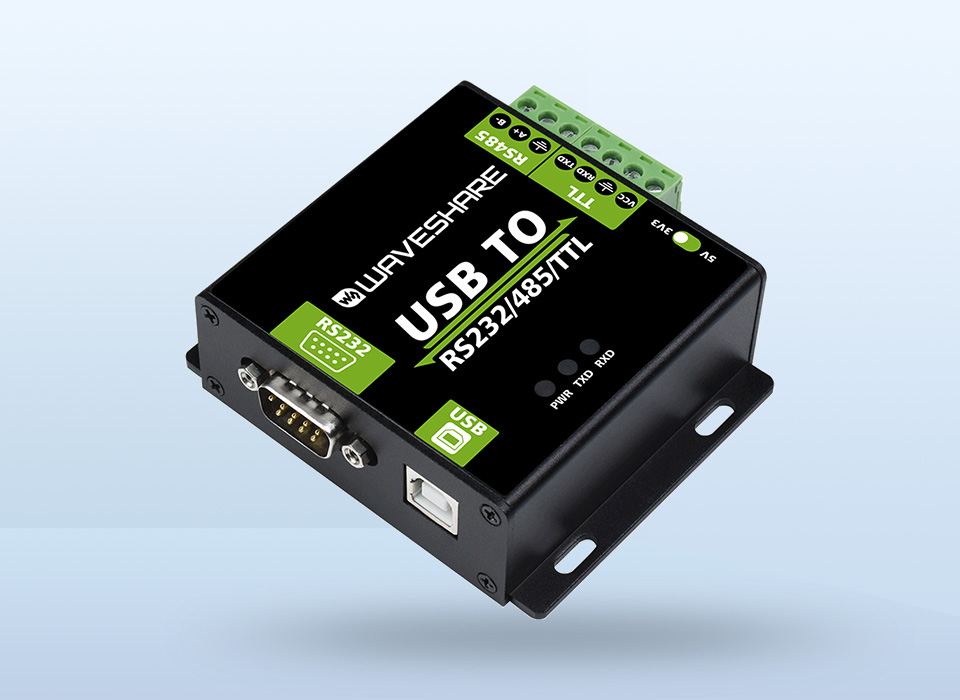 Features At A GlanceAdopt original FT232RL or CH343G inside, fast communicating, stable and reliable, better compatibilityOnboard unibody power supply isolation, provides stable isolated voltage, needs no extra power supply for the isolated terminalOnboard unibody digital isolation, allows signal isolation, high reliability, strong anti-interference, low power consumptionOnboard TVS (Transient Voltage Suppressor), effectively suppress surge voltage and transient spike voltage in the circuit, lightningproof & ESD protectionOnboard self-recovery fuse and protection diodes, ensures the current/voltage stable outputs, provides over-current/over-voltage proof, improves shock resistanceFully automatic transceiver circuit with no delay, ensures the USB port communicates with different interfaces fastly and stably, without interfering each otherOnboard TTL serial 3.3V/5V voltage translator, config the TTL level via switchAluminium alloy enclosure with sand blasting and anodic  oxidation, CNC process opening, solid and durable3 LEDs for indicating the power and transceiver statusHigh quality USB-B and RS232 connectors, smoothly plug/pull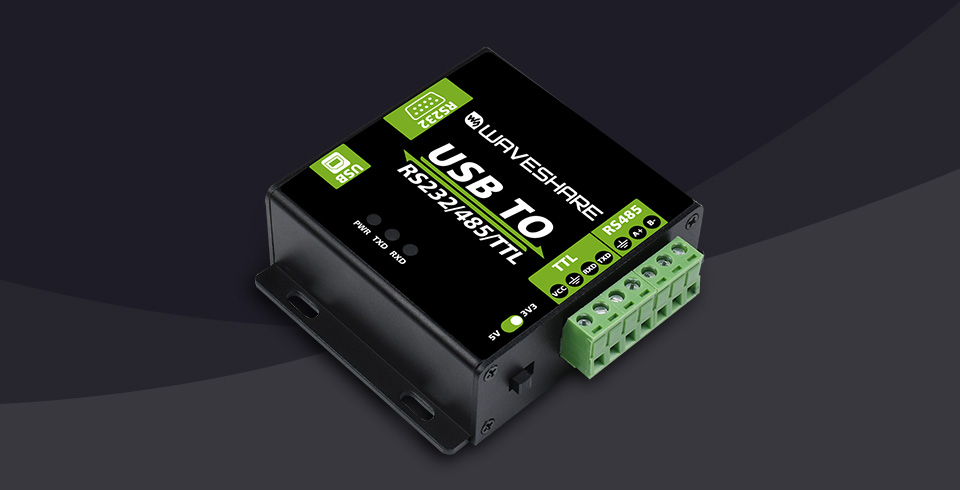 Version Option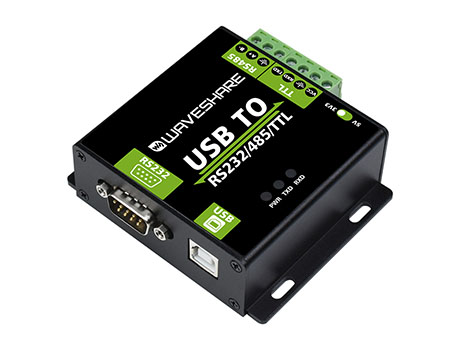 FT232RL Version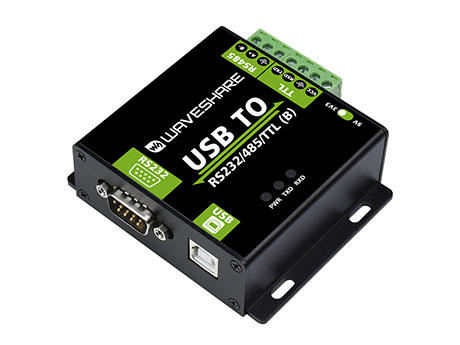 CH343G VersionSpecificationsOriginal Industrial Grade ChipOnboard Original FT232 Or CH343 Chip
Fast Communication, Stable & Reliable, Better Compatibility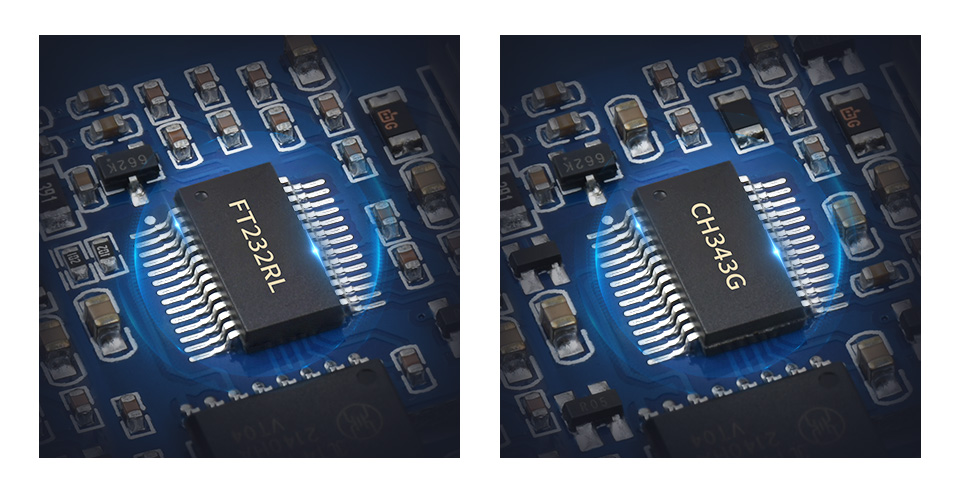 Safer Isolated DesignOnboard unibody power supply isolation, provides stable isolated voltage, needs no extra power supply for the isolated terminalOnboard unibody digital isolation, allows signal isolation, high reliability, strong anti-interference, low power consumption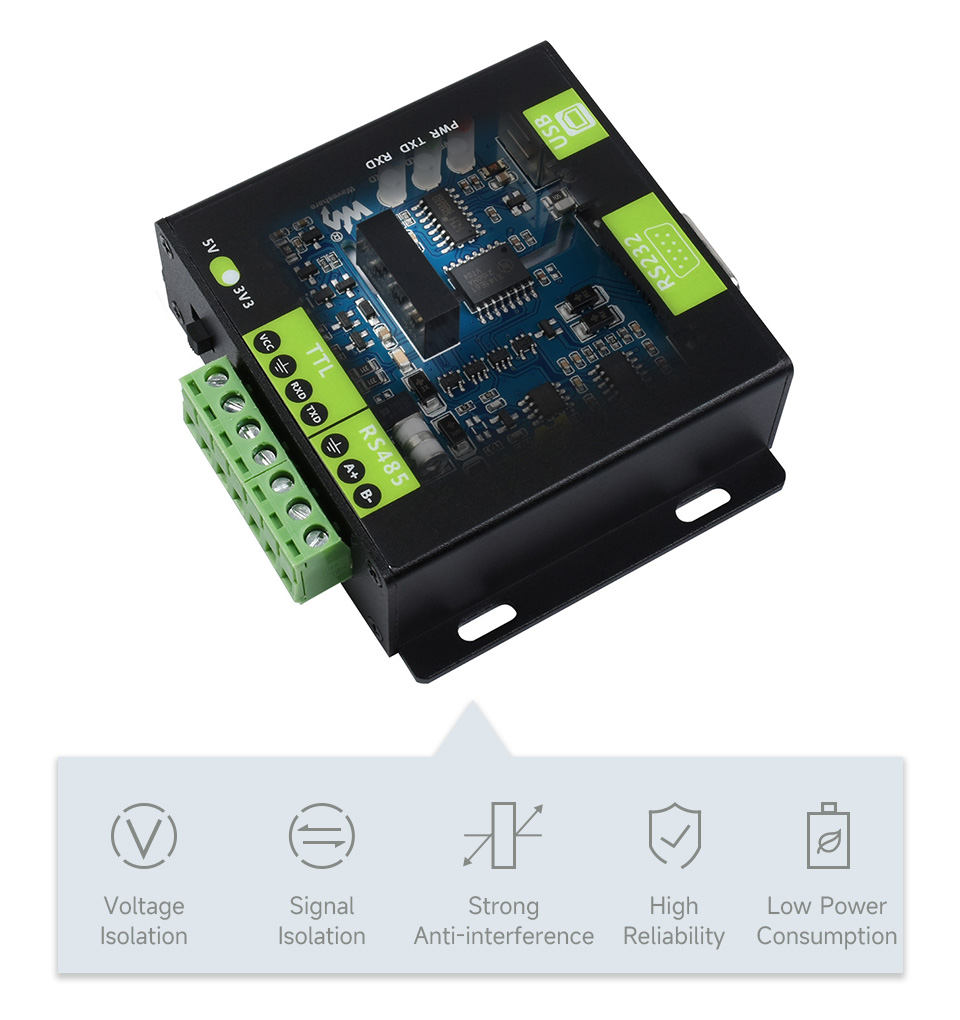 Multi-Protocol & Multi-Type ConversionUSB  TO   RS232, RS485 Or TTL(UART)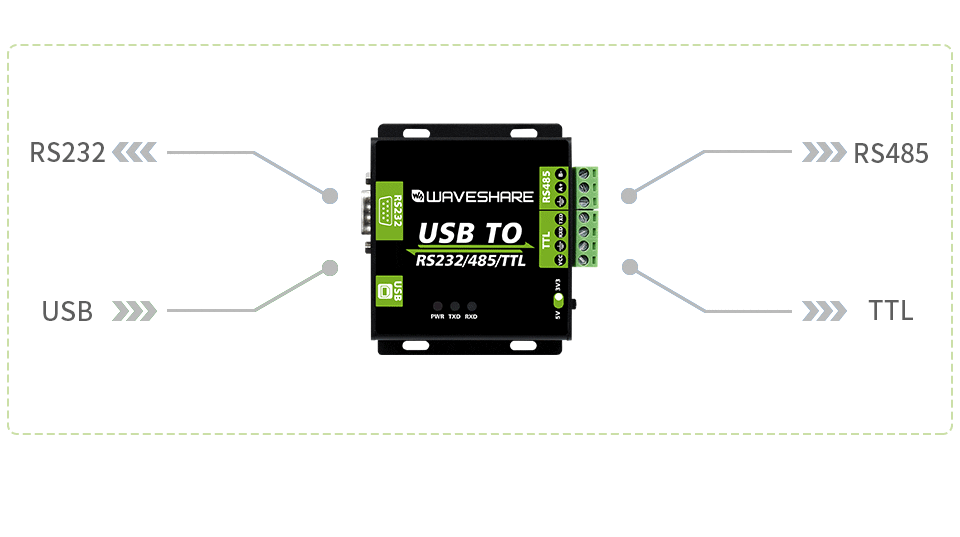 RS232, RS485 Or TTL(UART)  TO   USB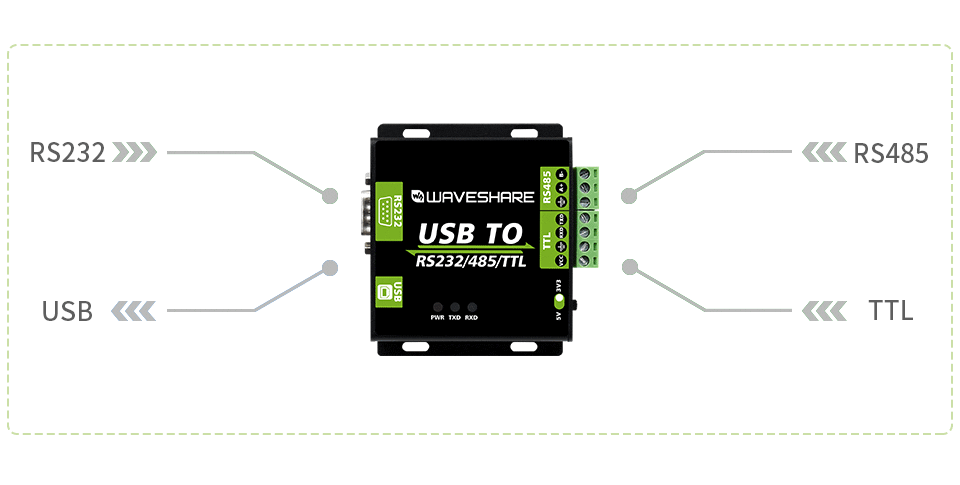 * only one of the RS232, RS485, and TTL can be converted to USB at the same time; And RS232, RS485, and TTL cannot be converted between each otherMultiple Protection, Safe And StableOnboard TVS (Transient Voltage Suppressor), effectively suppress surge voltage and transient spike voltage in the circuit, lightning proof & ESD protection. Onboard self-recovery fuse and protection diodes, ensures the current/voltage stable outputs, provides over-current/over-voltage proof, improves shock resistance.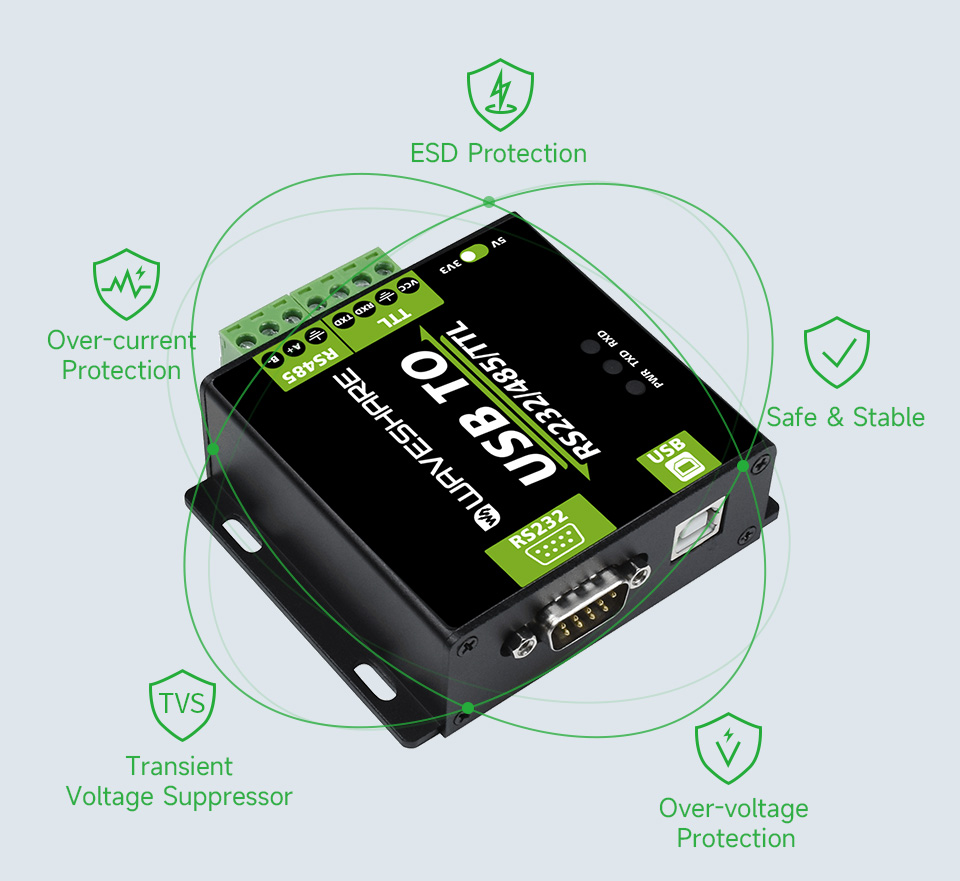 Multi System SupportSupports Mac, Linux, Android, Windows 11 / 10 / 8.1 / 8 / 7, Etc.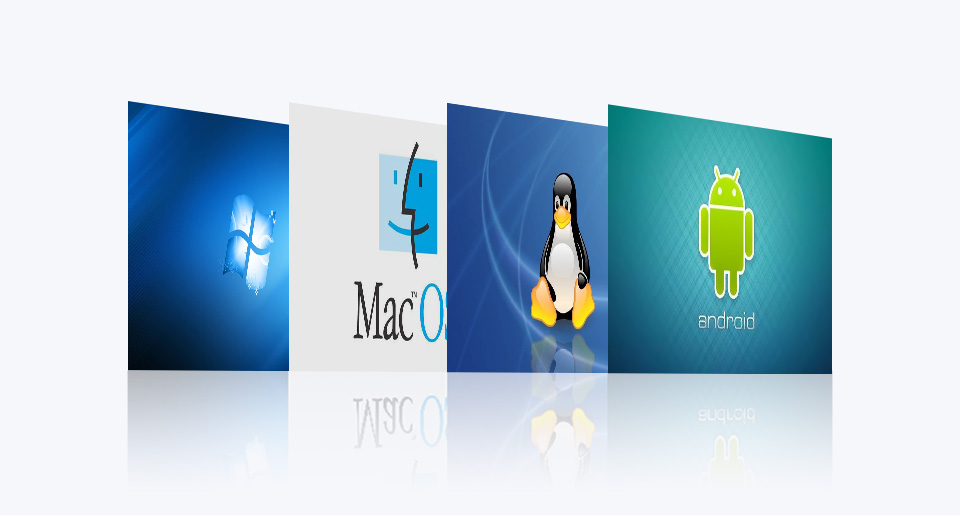 Pinout Definition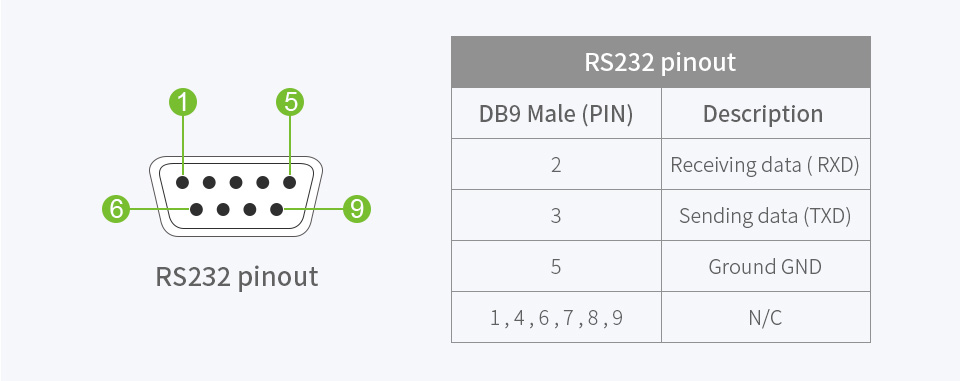 Working Status IndicatorsOnboard 3 LEDs For Indicating The Power And Transceiver Status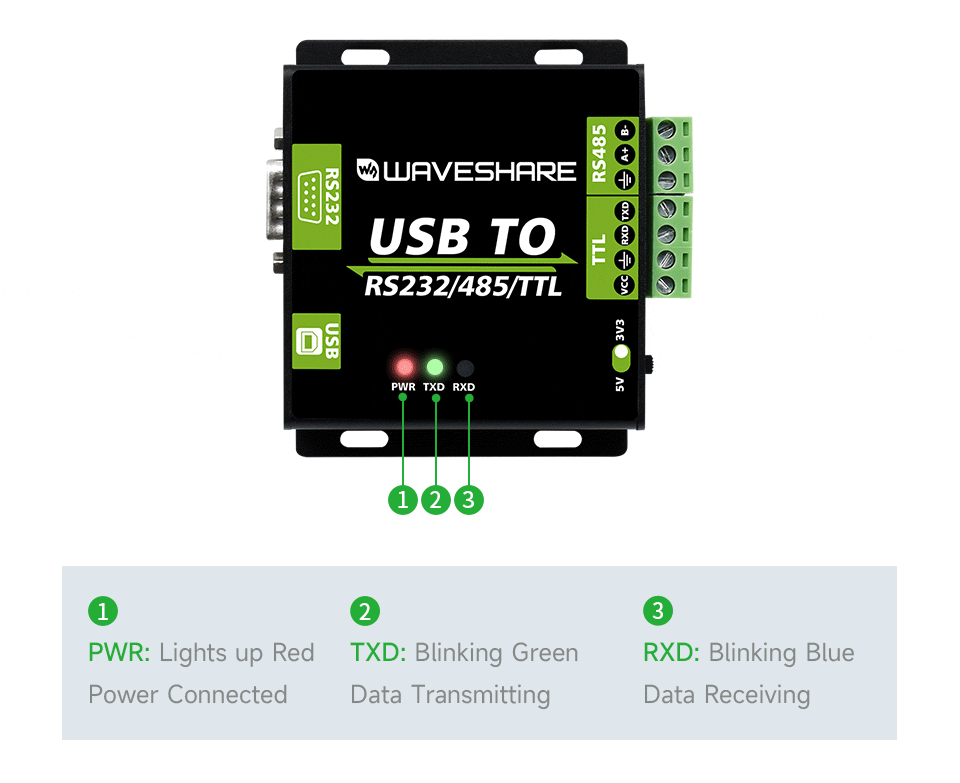 Aluminium Alloy EnclosureAluminium Alloy Enclosure With Sand Blasting And Anodic Oxidation
Solid And Durable, Fashion And Good Hand Feeling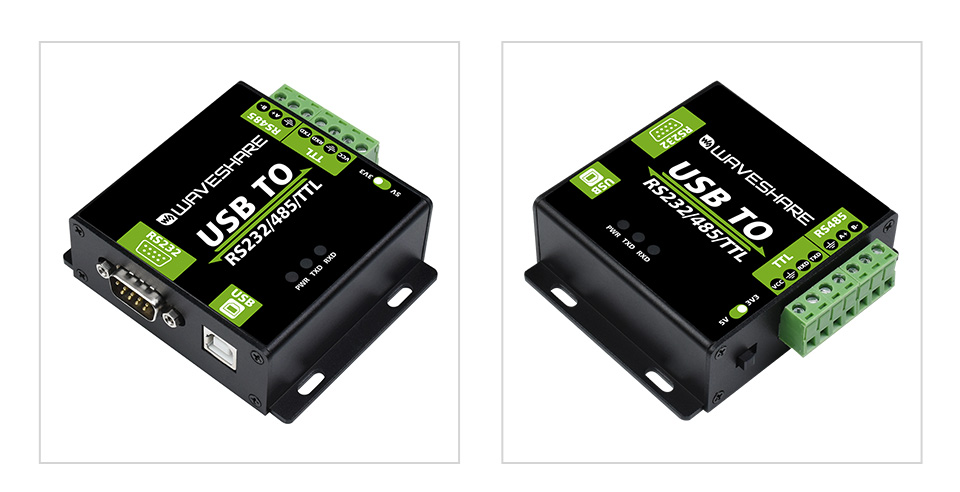 Interface Introduction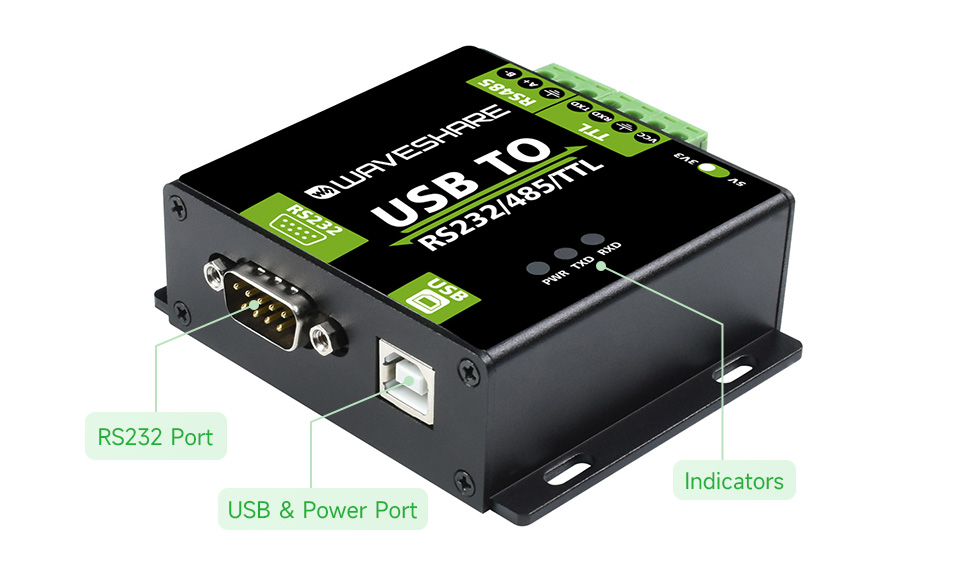 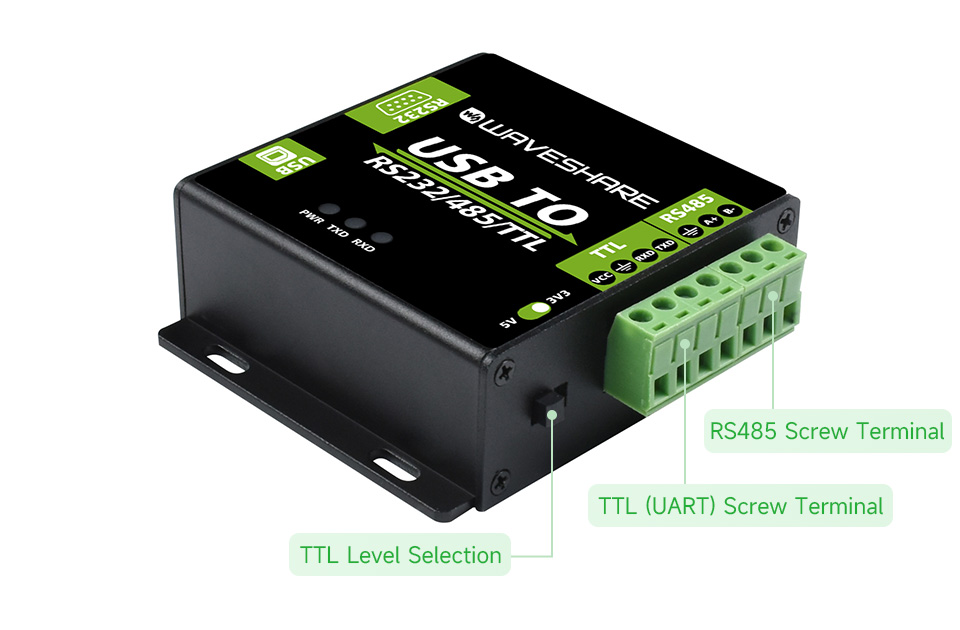 Outline Dimensions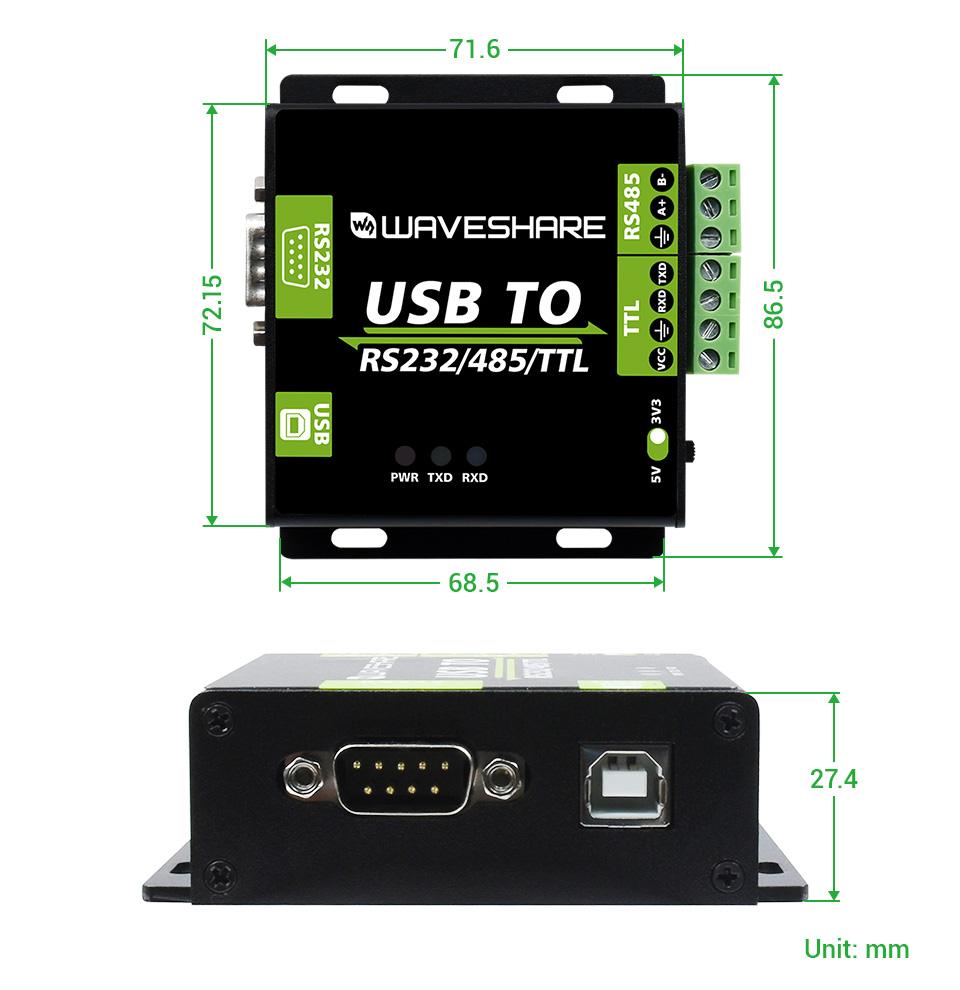 PRODUCT TYPEIndustrial grade digital isolated converterIndustrial grade digital isolated converterUSBOperating voltage5VUSBConnectorUSB-BUSBProtection200mA self-recovery fuse, isolated outputRS232ConnectorDB9 maleRS232ProtectionTVS diode, surge protection & ESD protectionRS232Transmission modePoint-to-pointRS232Baud rateFT232RL: 300bps ~ 921600 bps
CH343G: up to 600000 bps (not full band)RS485ConnectorScrew terminalRS485PinsA+/B-/GNDRS485Direction controlHardware automatically discriminates and controls the direction of data transmissionRS485Protection600W lightningproof and surge-suppress, 15KV ESD protection (reserved 120R balancing resistor solder padsRS485Transmission modePoint-to-multipoints (up to 32 nodes, it is recommended to use repeaters for 16 nodes or more)RS485Baud rateFT232RL: 300bps ~ 2 Mbps
CH343G: up to 2 Mbps (not full band)TTL (UART)Operating voltage3.3V / 5VTTL (UART)ConnectorScrew terminalTTL (UART)PinsTXD, RXD, GND, 5VTTL (UART)Protectionclamp protection diode, over-voltage/negative-voltage proof, shock resistanceTTL (UART)Transmission modePoint-to-pointTTL (UART)Baud rateFT232RL: 300 bps ~ 2 Mbps
CH343G: up to 2 Mbps (not full band)INDICATORSPWRRed power indicator, light up when there is USB connection and voltage is detectedINDICATORSTXDGreen TX indicator, light up when the USB port sends dataINDICATORSRXDBlue RX indicator, light up when the device ports send data backOPERATING ENVIRONMENTTemperature-15℃ ~ 70℃OPERATING ENVIRONMENTHumidity5%RH ~ 95%RHOPERATING SYSTEMMac, Linux, Android, Windows 11 / 10 / 8.1 / 8 / 7Mac, Linux, Android, Windows 11 / 10 / 8.1 / 8 / 7